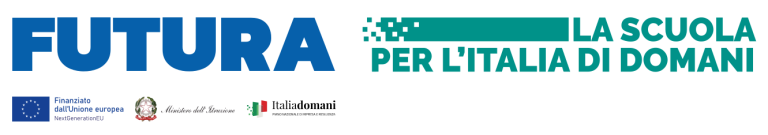 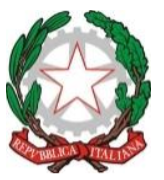 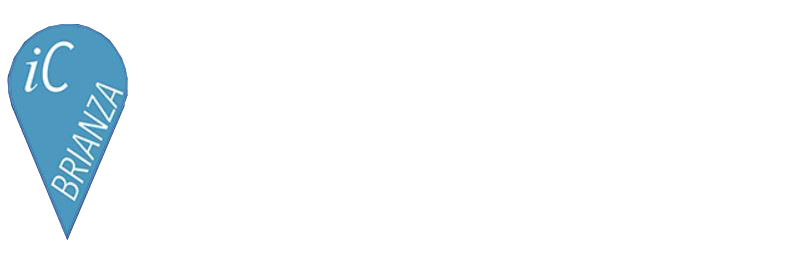 REPORT FINALE attività Funzione Strumentale – a.s 2023-24Bollate,                                                                           Redatto dalla Funzione Strumentale ………………………………………………                                                           Ministero dell’IstruzioneISTITUTO COMPRENSIVO BRIANZAScuola dell’infanzia “Collodi”- Scuole Primarie “Don Milani” e “Iqbal Masih”  Scuole Secondarie di I grado “Leopardi” e “Antonio Gramsci”via Brianza 20 – 20021 Bollate (MI)       tel.023511257     fax. 02-3510268 Pec: miic8a800l@pec.istruzione.it       e-mail: miic8a800l@istruzione.it  cod. Meccanografico: MIIC8A800L       c. f. 80102610153        cod. Univoco UFPAOQ 1. Funzione Strumentale: 1. Funzione Strumentale: 2. Docente/i  Funzione Strumentale 2. Docente/i  Funzione Strumentale 3. Eventuale Commissione connessa alla FS:Componenti commissione:  3. Eventuale Commissione connessa alla FS:Componenti commissione:  4. Enti e/o Istituzioni coinvolti4. Enti e/o Istituzioni coinvolti5. Finalità della FS ( inserire obiettivi presenti nel funzionigramma) 5. Finalità della FS ( inserire obiettivi presenti nel funzionigramma) 6.  RISULTATI RELATIVI AI TRAGUARDI a.s. 2023/246.  RISULTATI RELATIVI AI TRAGUARDI a.s. 2023/24TRAGUARDI ATTESITRAGUARDI  RAGGIUNTI8. Azioni di miglioramento da proporre in Collegio (sulla scorta dei risultati raggiunti o eventuali scollamenti rilevati rispetto agli esiti attesi)8. Azioni di miglioramento da proporre in Collegio (sulla scorta dei risultati raggiunti o eventuali scollamenti rilevati rispetto agli esiti attesi)